Discovering My Spiritual Gifts Series	June 19, 2022Romans 12:3—8, Ephesians 4:11-13, Psalm 150:3-5, Exodus 31:1-11Spiritual Gift List & DefinitionsProphecy: the distinctive ability to boldly declare the truth of God, regardless of the consequences, calling people to righteous livingServing: the distinctive ability to identify and meet the practical needs of othersTeaching: the distinctive ability to employ a logical, systematic approach to Biblical study in preparation for clearly communicating practical truth to the body of ChristIllustration: Matthew 5:3-12Exhortation: the distinctive ability to appropriately communicate words of encouragement, challenge, or rebuke in the body of ChristIllustration: Acts 17:22-39Giving: the distinctive ability to cheerfully and generously contribute personal resources to God's workIllustration: Luke 21:1-4Leading: the distinctive ability to influence others according to a the Biblical purposes of the churchIllustration: Acts 6:1-6Mercy: the distinctive ability to feel sincere empathy and compassion in a way that results in practical relief for people's hurts, pain and sufferingIllustration: Christian doctors, nurses, physical therapists, counselors, provide physical and emotional relief to life’s problems Evangelists: the distinctive ability to boldly declare the truth of God, regardless of the consequences, calling people to righteous living Illustration: Acts 21:8, 2 Timothy 4:5Pastors-teachers (shepherd): the distinctive ability to assume responsibility for the spiritual growth and Christian community of a group of believers Illustration: 1 Peter 5:1-3Music: the distinctive ability to play a musical instrument or sing in such as way that leads the people of God in worship of HimIllustration: Psalm 33:3, 150:3-5See also 1 Samuel 16:12-23 Craftsmanship: the distinctive ability to use your hands and mind to benefit other believers through artistic, creative or a wide variety of construction arenasIllustration: Exodus 31:1-11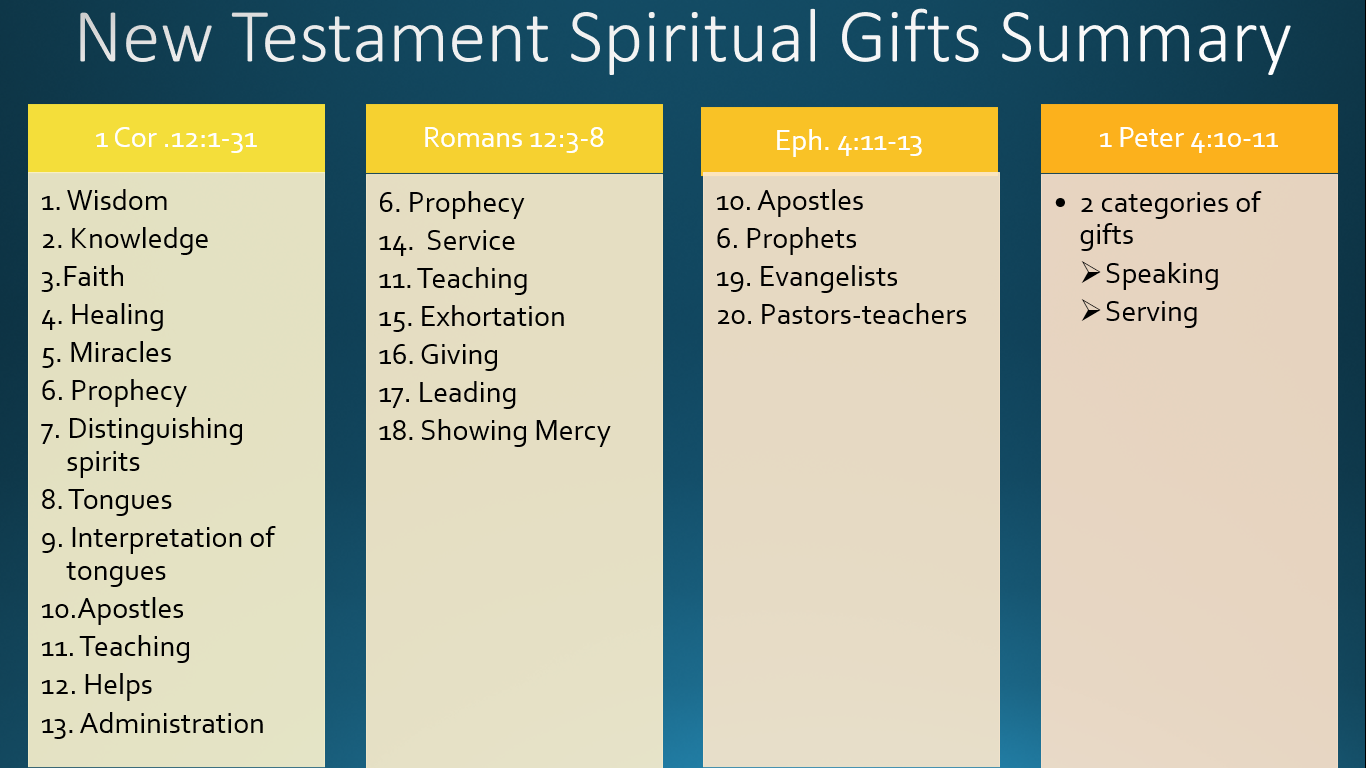 All Christians Must Use Their Spiritual GiftsServing the Lord and the church is not optional if you are a born-again follower of Jesus ChristEvery time you use your gift, God is glorifiedEvery time you use your gift, the church growsEvery time you use your gift, the Holy Spirit works in youDiscovering My Spiritual Gifts Series	June 19, 2022Romans 12:3—8, Ephesians 4:11-13, Psalm 150:3-5, Exodus 31:1-11Spiritual Gift List & DefinitionsProphecy: the distinctive ability to boldly declare the truth of God, regardless of the consequences, calling people _________________Serving: the distinctive ability to identify and meet the __________________________________ of othersTeaching: the distinctive ability to employ a logical, systematic approach to _________________ in preparation for clearly communicating practical truth to the body of ChristIllustration: Matthew 5:3-12Exhortation: the distinctive ability to ____________________ words of encouragement, challenge, or rebuke in the body of ChristIllustration: Acts 17:22-39Giving: the distinctive ability to cheerfully and _________________ personal resources to God's workIllustration: Luke 21:1-4Leading: the distinctive ability to _________________ according to a the Biblical purposes of the churchIllustration: Acts 6:1-6Mercy: the distinctive ability to feel _________________ and compassion in a way that results in practical relief for people's hurts, pain and sufferingIllustration: Christian doctors, nurses, physical therapists, counselors, provide physical and emotional relief to life’s problems Evangelists: the distinctive ability to boldly ____________________, regardless of the consequences, calling people to righteous living Illustration: Acts 21:8, 2 Timothy 4:5Discovering My Spiritual Gifts Series	June 19, 2022Romans 12:3—8, Ephesians 4:11-13, Psalm 150:3-5, Exodus 31:1-11Spiritual Gift List & DefinitionsProphecy: the distinctive ability to boldly declare the truth of God, regardless of the consequences, calling people _________________Serving: the distinctive ability to identify and meet the __________________________________ of othersTeaching: the distinctive ability to employ a logical, systematic approach to _________________ in preparation for clearly communicating practical truth to the body of ChristIllustration: Matthew 5:3-12Exhortation: the distinctive ability to ____________________ words of encouragement, challenge, or rebuke in the body of ChristIllustration: Acts 17:22-39Giving: the distinctive ability to cheerfully and _________________ personal resources to God's workIllustration: Luke 21:1-4Leading: the distinctive ability to _________________ according to a the Biblical purposes of the churchIllustration: Acts 6:1-6Mercy: the distinctive ability to feel _________________ and compassion in a way that results in practical relief for people's hurts, pain and sufferingIllustration: Christian doctors, nurses, physical therapists, counselors, provide physical and emotional relief to life’s problems Evangelists: the distinctive ability to boldly ____________________, regardless of the consequences, calling people to righteous living Illustration: Acts 21:8, 2 Timothy 4:5Pastors-teachers (shepherd): the distinctive ability to assume responsibility for the _________________ and Christian community of a group of believers Illustration: 1 Peter 5:1-3Music: the distinctive ability to ______________________________ in such as way that leads the people of God in worship of HimIllustration: Psalm 33:3, 150:3-5See also 1 Samuel 16:12-23 Craftsmanship: the distinctive ability to ______________________ and mind to benefit other believers through artistic, creative or a wide variety of construction arenasIllustration: Exodus 31:1-11All Christians Must Use Their Spiritual GiftsServing the Lord and the church is not optional if you are a born-again follower of Jesus ChristEvery time you use your gift, God is glorifiedEvery time you use your gift, the church growsEvery time you use your gift, the Holy Spirit works in youPastors-teachers (shepherd): the distinctive ability to assume responsibility for the _________________ and Christian community of a group of believers Illustration: 1 Peter 5:1-3Music: the distinctive ability to ______________________________ in such as way that leads the people of God in worship of HimIllustration: Psalm 33:3, 150:3-5See also 1 Samuel 16:12-23 Craftsmanship: the distinctive ability to ______________________ and mind to benefit other believers through artistic, creative or a wide variety of construction arenasIllustration: Exodus 31:1-11All Christians Must Use Their Spiritual GiftsServing the Lord and the church is not optional if you are a born-again follower of Jesus ChristEvery time you use your gift, God is glorifiedEvery time you use your gift, the church growsEvery time you use your gift, the Holy Spirit works in you